08-045 ЛуАЗ-2403 4х4 2-дверный балластный аэродромный тягач, прицеп до 3 тн, мест 2, снаряжённый вес 0.98 тн, полный вес 1.46 тн, МеМЗ-969А 40 лс, рабочая 20 км/ч, трансп. 30 км/ч, 219 экз., г. Луцк, 1987-89 г.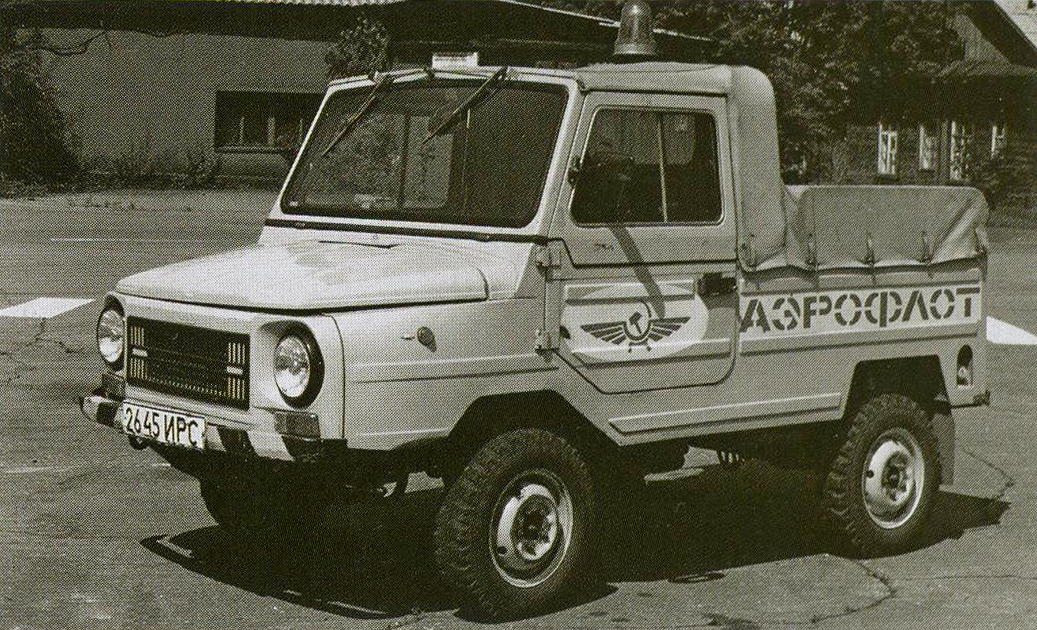  Аэродромный тягач ЛуАЗ-2403  стал первой модификацией базового грузопассажирского автомобиля ЛуАЗ-969М, освоенной Луцким заводом в 1988 году. Это едва ли не единственный серийный вариант, изначально проектировавшийся под использование мотора ВАЗ, а конкретно ВАЗ-2103. Этим и объясняется первая цифра в индексе. Но жизнь распорядилась иначе и в производство тягач пошёл со стандартным для ЛуАЗ-969М двигателем воздушного охлаждения МеМЗ-969А. Опытная партия была изготовлена в 1985 г. После устранения недостатков, выявленных при пробной эксплуатации, в 1987 были выпущены первые серийные 30 экземпляров. Выпуск полноприводного ЛУАЗ-2403 на Луцком автомобильном заводе продолжался всего три года: в 1988-ом выпущено 134 экз., а по 01.05.1989 г. - последние  55 экз. Итого свет увидели 219 машин. ЛуАЗ-2403 -  малогабаритный балластный аэродромный тягач, разработанный на Луцком автозаводе на базе легкового автомобиля ЛуАЗ-969М предназначен для буксировки на территориях аэропортов легких самолетов и багажных тележек общей массой до трёх тонн. Но реально он спокойно тащил пятитонный Ан-2. Несмотря на то что ЛуАЗ-2403 имел полноприводную трансмиссию, в "Условиях эксплуатации" оговаривались качество и материал дорожного покрытия: асфальтобетон и бетон. Некоторые из тягачей оборудовались проблесковыми маячками оранжевого цвета.     ЛуАЗ-2403 полноприводный, имеет полунесущий кузов. Задний мост отключаемый. Кабина двухместная с мягким верхом. На месте грузового отсека монтировалось тягово-сцепное устройство Т-1, как на грузовиках.  Силовая установка состоит из 4-тактного карбюраторного 4-цилиндрового двигателя воздушного охлаждения МеМЗ-969А. Сцепление однодисковое сухое. Коробка передач четырёхступенчатая с синхронизаторами на всех передачах переднего хода, имеет дополнительную понижающую передачу. Главная передача двойная: коническая со спиральными зубьями и колёсные редукторы с цилиндрическими шестернями наружного зацепления и пониженным передаточным числом, которое равно 2 вместо 1.294. При этом максимальная скорость у него по заявленной ТТХ: порожнего 30 км/час, с прицепом - 20 км/час.  Двигатель, коробка передач и передний ведущий мост выполнены в одном агрегате. Подвеска всех колёс независимая торсионная на продольных рычагах. Амортизаторы гидравлические телескопические. Рабочий тормоз барабанный на все колёса с раздельным гидравлическим приводом. В дальнейшем наработанные на ЛуАЗ-2403  решения были использованы при реализации вариантов ЛуАЗ-1302. Он вполне реально мог стать базой для серьезной модернизации исходной модели.  ЗАЗ-2320 вариант самосвала на базе тягача ЛуАЗ-2403 с двигателем, трансмиссией и электрикой от 969М. По утверждению владельца выпущен заводом всего в четырех экземплярах.   ЛуАЗ-13021 серийная грузовая модификация модели "1302", собиравшаяся в частности на подмосковной фирме "Валетта". Позднее в содружестве с "Валеттой" был сделан луцко-москвичёвский "гибрид" ЛуАЗ-23021. ЛуАЗ-13021-03 модификация модели "13021" с нормальной жесткой кабиной и люком в крыше. По имеющимся сведениям собиралась только на заводе в Луцке. Вариант этого грузовичка под маркой ЛуАЗ-23021 был сделан на базе аэродромного тягача ЛуАЗ-2403 (с мотором ВАЗ-2103 ), но при этом комплектовался реечным рулевым и КПП от "Москвича 2141" без привода на задний мост, соответственно не было торсионной подвески и колесных редукторов, на переднем мосту была подвеска типа "МакФерсон", задний мост был сделан неразрезным на листовых рессорах, из-за этого дорожный просвет уменьшился с 280 до 200 мм. Хомутинкин В. М., Триrуб А. Н. «Автомобиль ЛуАЗ -969 М;  Устройство, техническое обслуживание, ремонт»    М.:  Транспорт, 1989  г.1. Контрольный расход топлива не является эксплуатационной нормой, а служит дляопределения технического состояния автомобиля.2. Расход топлива по данным завода- изготовителя при эксплуатации автомобиляв условиях интенсивного городского движения.ПоказательМодель автомобиляМодель автомобиляМодель автомобиляМодель автомобиляМодель автомобиляМодель автомобиляМодель автомобиляМодель автомобиляМодель автомобиляМодель автомобиляМодель автомобиляМодель автомобиляМодель автомобиляМодель автомобиляМодель автомобиляПоказательЗАЗ-969ВЗАЗ-969ВЗАЗ-969ЗАЗ-969ЗАЗ-969ЗАЗ-969ЗАЗ-969ЗАЗ-969ЛуАЗ-969АЛуАЗ-969АЛуАЗ-969АЛуАЗ-969АЛуАЗ-969МЛуАЗ-2403ЛуАЗ-2403Общие сведенийОбщие сведенийОбщие сведенийОбщие сведенийОбщие сведенийОбщие сведенийОбщие сведенийОбщие сведенийОбщие сведенийОбщие сведенийОбщие сведенийОбщие сведенийОбщие сведенийОбщие сведенийОбщие сведенийТип автомобиляГрузопассажирскийГрузопассажирскийГрузопассажирскийГрузопассажирскийГрузопассажирскийГрузопассажирскийГрузопассажирскийГрузопассажирскийГрузопассажирскийГрузопассажирскийГрузопассажирскийГрузопассажирскийГрузопассажирскийТягачТягачПериод выпуска1966-1971 г.1966-1971 г.1971-1976 г.1971-1976 г.1971-1976 г.1976-1979 г.1976-1979 г.1976-1979 г.1976-1979 г.1976-1979 г.1976-1979 г.1976-1979 г.С 1979г.С 1988 г.С 1988 г.Количество выпущенных автомобилей7438743816 16016 16016 16030 63230 63230 63230 63230 63230 63230 632126 893(по 01.06. 89)219(по 01.05. 89)219(по 01.05. 89)Колесная формула4х24х24х44х44х44х44х44х44х44х44х44х44х44х44х4Грузоподъемность, кг400(4 чел.+ 100 кг или 2 чел.+250 кг)400(4 чел.+ 100 кг или 2 чел.+250 кг)400(4 чел.+ 100 кг или 2 чел.+250 кг)400(4 чел.+ 100 кг или 2 чел.+250 кг)400(4 чел.+ 100 кг или 2 чел.+250 кг)400(4 чел.+ 100 кг или 2 чел.+250 кг)400(4 чел.+ 100 кг или 2 чел.+250 кг)400(4 чел.+ 100 кг или 2 чел.+250 кг)400(4 чел.+ 100 кг или 2 чел.+250 кг)400(4 чел.+ 100 кг или 2 чел.+250 кг)400(4 чел.+ 100 кг или 2 чел.+250 кг)400(4 чел.+ 100 кг или 2 чел.+250 кг)400(4 чел.+ 100 кг или 2 чел.+250 кг)3000 полная масса буксируемых прицепов3000 полная масса буксируемых прицеповПолная масса, кг122012201270127012701340134013401340134013401340136014601460Распределение полной массы на оси, кг:Распределение полной массы на оси, кг:Распределение полной массы на оси, кг:Распределение полной массы на оси, кг:Распределение полной массы на оси, кг:Распределение полной массы на оси, кг:Распределение полной массы на оси, кг:Распределение полной массы на оси, кг:Распределение полной массы на оси, кг:Распределение полной массы на оси, кг:Распределение полной массы на оси, кг:Распределение полной массы на оси, кг:Распределение полной массы на оси, кг:Распределение полной массы на оси, кг:Распределение полной массы на оси, кг:Распределение полной массы на оси, кг:передняя ось640640650650650700700700700700700700690——задняя »580580620620620640640640640640640640670——Масса снаряженного автомобиля, кг820820870870870940940940940940940940960980980Распределение массы снаряженного автомобиля на оси, кг:Распределение массы снаряженного автомобиля на оси, кг:Распределение массы снаряженного автомобиля на оси, кг:Распределение массы снаряженного автомобиля на оси, кг:Распределение массы снаряженного автомобиля на оси, кг:Распределение массы снаряженного автомобиля на оси, кг:Распределение массы снаряженного автомобиля на оси, кг:Распределение массы снаряженного автомобиля на оси, кг:Распределение массы снаряженного автомобиля на оси, кг:Распределение массы снаряженного автомобиля на оси, кг:Распределение массы снаряженного автомобиля на оси, кг:Распределение массы снаряженного автомобиля на оси, кг:Распределение массы снаряженного автомобиля на оси, кг:Распределение массы снаряженного автомобиля на оси, кг:Распределение массы снаряженного автомобиля на оси, кг:Распределение массы снаряженного автомобиля на оси, кг:передняя ось548548556556556580580580580580580580610——задняя »272272314314314360360360360360360360350——Габаритные размеры, ммГабаритные размеры, ммГабаритные размеры, ммГабаритные размеры, ммГабаритные размеры, ммГабаритные размеры, ммГабаритные размеры, ммГабаритные размеры, ммГабаритные размеры, ммГабаритные размеры, ммГабаритные размеры, ммГабаритные размеры, ммГабаритные размеры, ммГабаритные размеры, ммГабаритные размеры, ммГабаритные размеры, ммдлина-3270327032703270-------337033903390ширина156015601600160016001600160016001600160016001600164016101610высота (в ненагруженном состоянии)---179017901790179017901790179017901790177017701770База (расстояние между осями), мм---18001800-------180018001800Клиренс автомобиля мм284284280280280280280280280230230Макс. скорость с полным грузом на горизонтальном участке прямого пути. км/ч7575757575858585858585858530(без прицепа) , 20 (в составе полностью груженого автопоезда)30(без прицепа) , 20 (в составе полностью груженого автопоезда)Минимальная скорость движения на понижающей передаче, км/ч -Минимальная скорость движения на понижающей передаче, км/ч -Минимальная скорость движения на понижающей передаче, км/ч -Минимальная скорость движения на понижающей передаче, км/ч -Минимальная скорость движения на понижающей передаче, км/ч -Минимальная скорость движения на понижающей передаче, км/ч -Минимальная скорость движения на понижающей передаче, км/ч -Минимальная скорость движения на понижающей передаче, км/ч -Минимальная скорость движения на понижающей передаче, км/ч -Минимальная скорость движения на понижающей передаче, км/ч -Минимальная скорость движения на понижающей передаче, км/ч -Минимальная скорость движения на понижающей передаче, км/ч -Минимальная скорость движения на понижающей передаче, км/ч -Минимальная скорость движения на понижающей передаче, км/ч -Минимальная скорость движения на понижающей передаче, км/ч -Минимальная скорость движения на понижающей передаче, км/ч -—————————————3,53,5ПоказательМодель автомобиляМодель автомобиляМодель автомобиляМодель автомобиляМодель автомобиляМодель автомобиляМодель автомобиляМодель автомобиляМодель автомобиляМодель автомобиляМодель автомобиляМодель автомобиляМодель автомобиляМодель автомобиляМодель автомобиляПоказательЗАЗ-969ВЗАЗ-969ВЗАЗ-969ЗАЗ-969ЗАЗ-969ЛуАЗ-969АЛуАЗ-969АЛуАЗ-969АЛуАЗ-969АЛуАЗ-969АЛуАЗ-969АЛуАЗ-969АЛуАЗ-969МЛуАЗ-969МЛуАЗ-2403Макс. угол подъема, преодолеваемый автомобилем с полной нагрузкой, %----5.85.85.85.85.85.85.85.8---Наименьший радиус поворота, м---5.05.05.05.05.05.05.05.05.05,05,0-Контрольный расход1 топлива на 100 км пробега при полной нагрузке, л8,0(40 км/ч)8,0(40 км/ч)9,0(40 км/ч)9,0(40 км/ч)9,0(40 км/ч)9,0(40 км/ч)9,0(40 км/ч)9,0(40 км/ч)10 (60 км/ч)10 (60 км/ч)10 (60 км/ч)10 (60 км/ч)9,6 (60км/ч)9,6 (60км/ч)-Экспл. расход2 топлива на 100 км пробега, л------------13,513,5-ДвигательДвигательДвигательДвигательДвигательДвигательДвигательДвигательДвигательДвигательДвигательДвигательДвигательДвигательДвигательМодельМеМЗ-969ВМеМЗ-969ВМеМЗ-969МеМЗ-969МеМЗ-969МеМЗ-969МеМЗ-969МеМЗ-969МеМЗ-969МеМЗ-969 АМеМЗ-969 АМеМЗ-969 АМеМЗ-969 АМеМЗ-969 АМеМЗ-969 АТип и тактностьКарбюраторный четырехтактныйКарбюраторный четырехтактныйКарбюраторный четырехтактныйКарбюраторный четырехтактныйКарбюраторный четырехтактныйКарбюраторный четырехтактныйКарбюраторный четырехтактныйКарбюраторный четырехтактныйКарбюраторный четырехтактныйКарбюраторный четырехтактныйКарбюраторный четырехтактныйКарбюраторный четырехтактныйКарбюраторный четырехтактныйКарбюраторный четырехтактныйКарбюраторный четырехтактныйКоличество цилиндровЧетыреЧетыреЧетыреЧетыреЧетыреЧетыреЧетыреЧетыреЧетыреЧетыреЧетыреЧетыреЧетыреЧетыреЧетыреРасположение цилиндровV-образное с углом раз зала 90°V-образное с углом раз зала 90°V-образное с углом раз зала 90°V-образное с углом раз зала 90°V-образное с углом раз зала 90°V-образное с углом раз зала 90°V-образное с углом раз зала 90°V-образное с углом раз зала 90°V-образное с углом раз зала 90°V-образное с углом раз зала 90°V-образное с углом раз зала 90°V-образное с углом раз зала 90°V-образное с углом раз зала 90°V-образное с углом раз зала 90°V-образное с углом раз зала 90°Порядок работы цилиндров1—2—4—31—2—4—31—2—4—31—2—4—31—2—4—31—2—4—31—3—4—21—3—4—21—3—4—21—3—4—21—3—4—21—3—4—21—3—4—21—3—4—21—3—4—2Диаметр цилиндра, мм72,072,072,072,072,072,076.076.076.076.076.076.076.076.076.0Ход поршня, мм54.554.554.554.554.554.566.066.066.066.066.066.066.066.066.0Рабочий объем, л0,8870,8870,8870,8870,8870,8871,1971,1971,1971,1971,1971,1971,1971,1971,197Степень сжатия6.56.56.56.56.56.57.27.27.27.27.27.27.27.27.2Номинал. мощность, кВт (л.с.)22,0(30)22,0(30)22,0(30)22,0(30)22,0(30)22,0(30)29,5(40)29,5(40)29,5(40)29,5(40)29,5(40)29,5(40)29,5(40)29,5(40)29,5(40)Частота вращения
колен. вала при номинал. мощности, мин-14000...42004000...42004000...42004000...42004000...42004000...42004200...44004200...44004200...44004200...44004200...44004200...44004200...44004200...44004200...4400Макс. крутящий момент при 2700-2900 мин 1, Нм(кгс- м)52,0(5,3)52,0(5,3)52,0(5,3)52,0(5,3)52,0(5,3)52,0(5,3)74,5(7,6)74,5(7,6)74,5(7,6)74,5(7,6)74,5(7,6)74,5(7,6)74,5(7,6)74,5(7,6)74,5(7,6)ТрансмиссияТрансмиссияТрансмиссияТрансмиссияТрансмиссияТрансмиссияТрансмиссияТрансмиссияТрансмиссияТрансмиссияТрансмиссияТрансмиссияТрансмиссияТрансмиссияТрансмиссияПередаточные числа коробки передач:  Передаточные числа коробки передач:  Передаточные числа коробки передач:  Передаточные числа коробки передач:  Передаточные числа коробки передач:  Передаточные числа коробки передач:  Передаточные числа коробки передач:  Передаточные числа коробки передач:  Передаточные числа коробки передач:  Передаточные числа коробки передач:  Передаточные числа коробки передач:  Передаточные числа коробки передач:  Передаточные числа коробки передач:  Передаточные числа коробки передач:  Передаточные числа коробки передач:  Передаточные числа коробки передач:  I	передача--3,83,83,83,8--------3,8II	»--2,1182,1182,1182,1182,118-------2,118III	»1,4091,4091,4091,4091,4091,4091,4091,4091,4091,4091,4091,4091,4091,4091,409IV	»0,8300,8300,8300,8300,8300,8300,9640,9640,9640,9640,9640,9640,9640,9640,964понижающая передача --7.27.27.27.27.27.27.27.27.27.27,27,27,2задний ход4,1564,1564,1564,1564,1564,1564,1564,156Передаточное число главной передачи:Передаточное число главной передачи:Передаточное число главной передачи:Передаточное число главной передачи:Передаточное число главной передачи:Передаточное число главной передачи:Передаточное число главной передачи:Передаточное число главной передачи:Передаточное число главной передачи:Передаточное число главной передачи:Передаточное число главной передачи:Передаточное число главной передачи:Передаточное число главной передачи:передний мост4,1254,1254,1254,1254,1254,1254,1254,1254,1254,1254,1254,1254,1254,1254,125задний »——4,1254,1254,1254,1254,1254,1254,1254,1254,1254,1254,1254,1254,125Тип приводного вала——ТорсионныйТорсионныйТорсионныйТорсионныйТорсионныйТорсионныйТорсионныйТорсионныйТорсионныйТорсионныйТорсионныйТорсионныйТорсионныйПередаточное число колесных редукторов:Передаточное число колесных редукторов:Передаточное число колесных редукторов:Передаточное число колесных редукторов:Передаточное число колесных редукторов:Передаточное число колесных редукторов:Передаточное число колесных редукторов:Передаточное число колесных редукторов:Передаточное число колесных редукторов:Передаточное число колесных редукторов:Передаточное число колесных редукторов:Передаточное число колесных редукторов:Передаточное число колесных редукторов:Передаточное число колесных редукторов:Передаточное число колесных редукторов:Передаточное число колесных редукторов:переднего моста1,7851,7851,7851,7851,7851,7851,7851,7851,7851,7851,2941,2941,2941,2942,0заднего »————1,7851,7851,7851,7851,7851,7851,2941,2941,2941,2942.0Общее передаточное число трансмиссии:Общее передаточное число трансмиссии:Общее передаточное число трансмиссии:Общее передаточное число трансмиссии:Общее передаточное число трансмиссии:Общее передаточное число трансмиссии:Общее передаточное число трансмиссии:Общее передаточное число трансмиссии:Общее передаточное число трансмиссии:Общее передаточное число трансмиссии:Общее передаточное число трансмиссии:Общее передаточное число трансмиссии:Общее передаточное число трансмиссии:Общее передаточное число трансмиссии:Общее передаточное число трансмиссии:Общее передаточное число трансмиссии:на передние колеса7,3687,3687,3687,3687,3687,3687,3687,3687,3687,3687,3685,3385,3385,3388,25на задние колеса————7,3637,3637,3637,3637,3637,3637,3635,3385,3385,3388,25Ходовая частьХодовая частьХодовая частьХодовая частьХодовая частьХодовая частьХодовая частьХодовая частьХодовая частьХодовая частьХодовая частьХодовая частьХодовая частьХодовая частьХодовая частьХодовая частьШиныТипНизкого давления с протектором повышенной проходимостиНизкого давления с протектором повышенной проходимостиНизкого давления с протектором повышенной проходимостиНизкого давления с протектором повышенной проходимостиНизкого давления с протектором повышенной проходимостиНизкого давления с протектором повышенной проходимостиНизкого давления с протектором повышенной проходимостиНизкого давления с протектором повышенной проходимостиНизкого давления с протектором повышенной проходимостиНизкого давления с протектором повышенной проходимостиНизкого давления с протектором повышенной проходимостиНизкого давления с протектором повышенной проходимостиНизкого давления с протектором повышенной проходимостиНизкого давления с протектором повышенной проходимостиНизкого давления с протектором повышенной проходимостиРазмер155-330 (6.0-13)155-330 (6.0-13)155-330 (6.0-13)155-330 (6.0-13)150-330 (5.9-13)150-330 (5.9-13)150-330 (5.9-13)150-330 (5.9-13)150-330 (5.9-13)150-330 (5.9-13)150-330 (5.9-13)150-330 (5.9-13)150-330 (5.9-13)150-330 (5.9-13)150-330 (5.9-13)Передняя и задняя подвескиНезависимая торсионного типаНезависимая торсионного типаНезависимая торсионного типаНезависимая торсионного типаНезависимая торсионного типаНезависимая торсионного типаНезависимая торсионного типаНезависимая торсионного типаНезависимая торсионного типаНезависимая торсионного типаНезависимая торсионного типаНезависимая торсионного типаНезависимая торсионного типаНезависимая торсионного типаНезависимая торсионного типаАмортизаторыГидравлические телескопические двустороннего действияГидравлические телескопические двустороннего действияГидравлические телескопические двустороннего действияГидравлические телескопические двустороннего действияГидравлические телескопические двустороннего действияГидравлические телескопические двустороннего действияГидравлические телескопические двустороннего действияГидравлические телескопические двустороннего действияГидравлические телескопические двустороннего действияГидравлические телескопические двустороннего действияГидравлические телескопические двустороннего действияГидравлические телескопические двустороннего действияГидравлические телескопические двустороннего действияГидравлические телескопические двустороннего действияГидравлические телескопические двустороннего действия